Предпринимателей приглашают на курс по открытию частного детского сада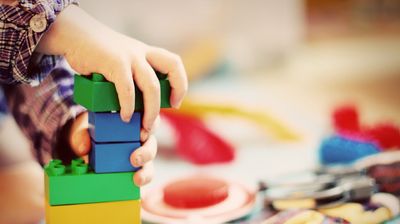 Социальных предпринимателей приглашают на обучающий курс по открытию частного детского сада. Участников ждет не только теория, но и практика – они посетят действующие учреждения. Победители финальной защиты проектов получат гранты в 300 тыс. рублей. Участие бесплатное, регистрация по ссылке.Программа «Бизнес для развития детства» стартует во Владивостоке с 11 октября и в Артеме с 12 октября. Мероприятия запланированы как в онлайн, так и в офлайн-формате.  Завершится курс совместной защитой проектов участников 23 ноября.«Частные детские сады – востребованное направление бизнеса в Приморье. Мы уже проводили подобный курс в прошлом году в Уссурийске. Участники проекта узнают о самых основах этого бизнеса – нормативно-правовой базе, основах пожарной безопасности и первой помощи. У них также будет возможность посетить эти сады лично», – рассказал генеральный директор центра «Мой бизнес» Евгений Никифоров.Также в программе курса – юридические тонкости дошкольного бизнеса, ведение трудовой дисциплины и организация различных видов пищеблоков. Кроме того, участники познакомятся с разными типами размещения на примере реальных учреждений.В конце программы пройдет защита проектов по открытию частного детского сада. Авторы пяти лучших работ получат денежные гранты. Потратить 300 тыс. рублей можно будет на покупку оборудования и материалов для детского сада.Курс пройдет в сотрудничестве с Приморской ассоциации дошкольных и школьных образовательных организаций. Ведущий спикер – руководитель Ресурсного Центра для руководителей и владельцев частных садов и центров «Бизнес Сад» Марина Петрова.Во Владивостоке очные встречи пройдут в центре «Мой бизнес» (ул. Тигровая, 7, каб. 508). В Артеме – по адресу: ул. Фрунзе, 101. Подать заявку можно по ссылке, получить консультацию по участию – по телефону: 8 (914) 703-94-52.Подробную информацию про образовательные мероприятия центра «Мой бизнес» и поддержку социальных предприятий можно уточнить по телефону: 8 (423) 279-59-09. Зарегистрироваться, а также узнавать о графике обучающих мероприятий можно на сайте центра «Мой бизнес» в разделе «Календарь событий» и в социальных сетях: Facebook, Instagram и Telegram-канале «Приморье для бизнеса».Отметим, что организация бесплатного обучения для предпринимателей и социального бизнеса, является одним из ключевых направлений работы центра «Мой бизнес» в рамках национального проекта «МСП и поддержка индивидуальной предпринимательской инициативы», а также частью большого комплекса мероприятий по улучшению инвестиционного климата в регионе.